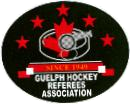 	Guelph Hockey Referees Association	Guelph, OntarioCRIMINAL OFFENCE DECLARATION OMHA HCOP Number: 	____________________________I, ___________________________           __   , hereby declare that: (Print Name) I have no convictions for offenses under the Criminal Code of Canada as outlined in the OMHA Police Record Check Policy, up to and including the date of this declaration for which a pardon has not been issued or granted under the Criminal Records Act (Canada). OR I have the following convictions for offenses under the Criminal Code of Canada as outlined in the OMHA police Record Checks Policy, for which a pardon under the Criminal Records Act (Canada) has not been used or granted: ________________________________________________________________ ________________________________________________________________ Signature: _______________________		Date: _______________Please complete and submit to the GHRA Recording Secretary via email in PDF form or via mail to:Aaron MacGillivray38 Greenwich Dr.Guelph, ONN1H 8C5Office Use Only: Received on______________________________      Recorded by ______________________________